Мультиплексор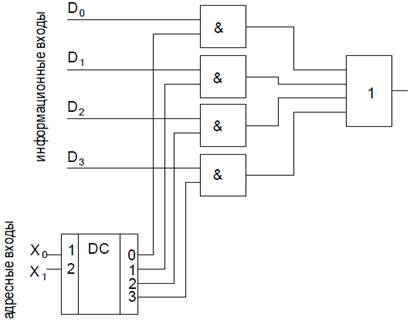 Демультиплексор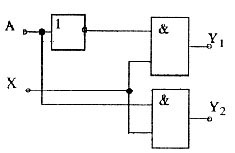 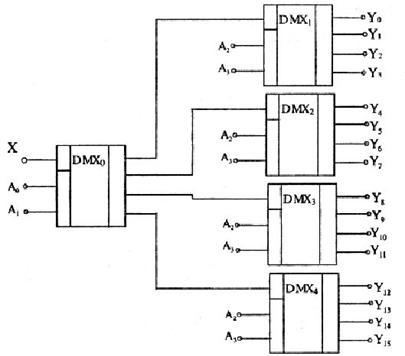 Полусумматор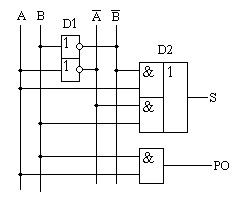 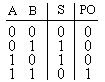 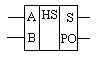 Сумматор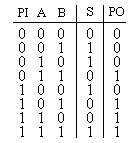 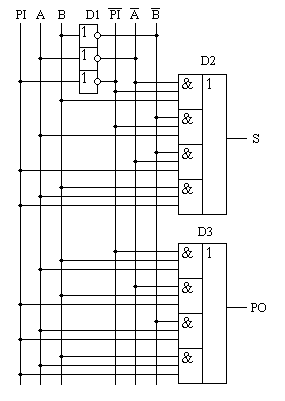 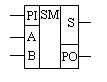 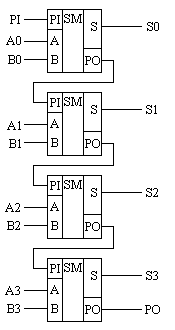 Быстрый сдвиг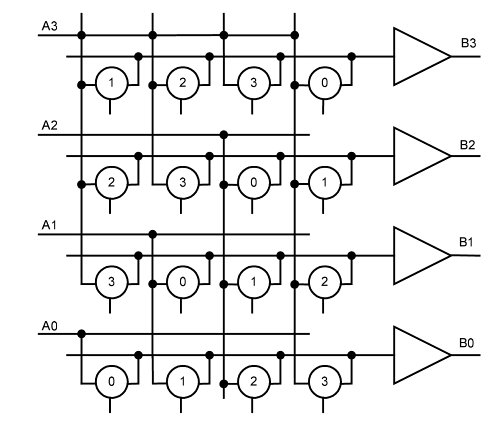 Компаратор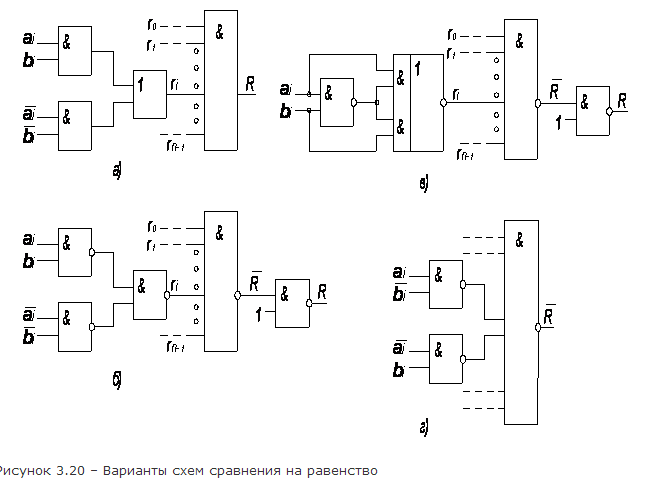 Компаратор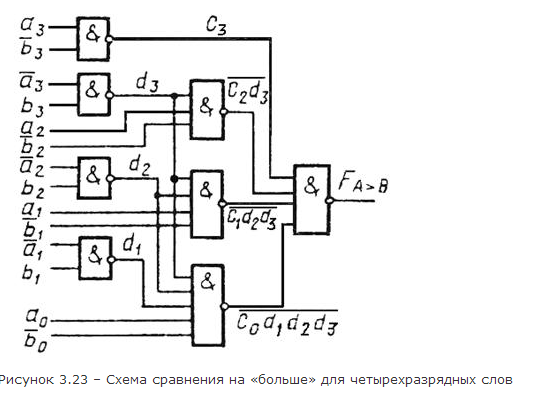 Компаратор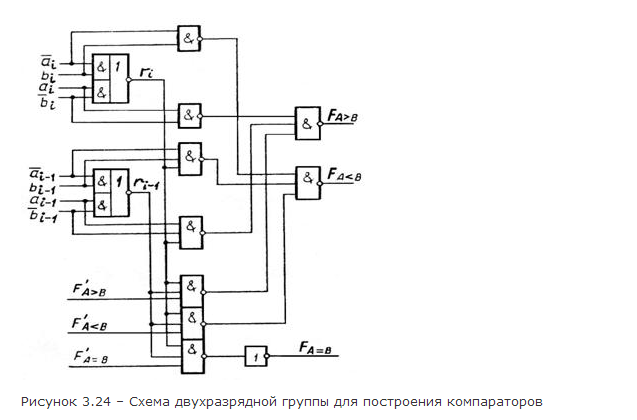 Дешифратор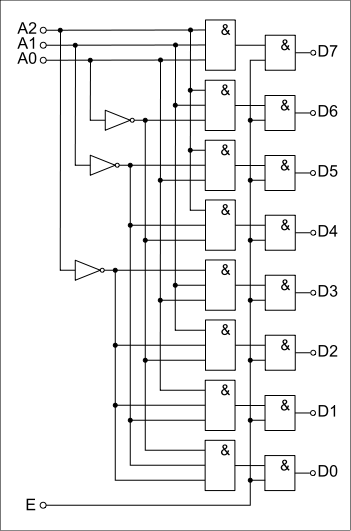 Асинхронный RS триггер       синхронный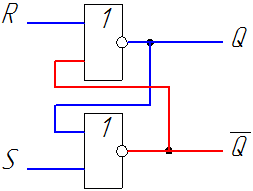 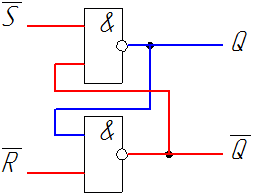 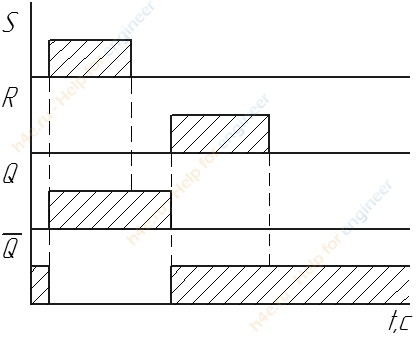 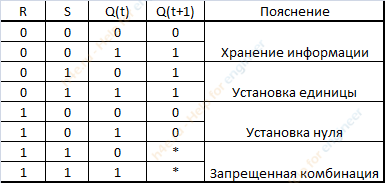 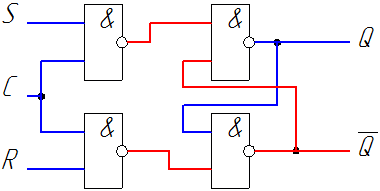 D-триггер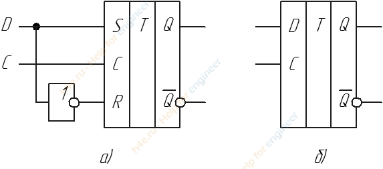 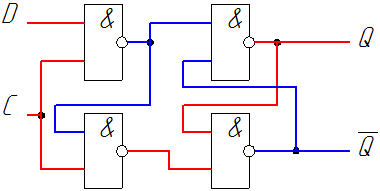 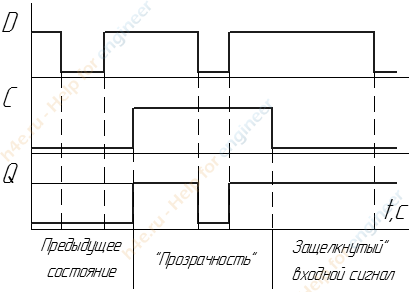 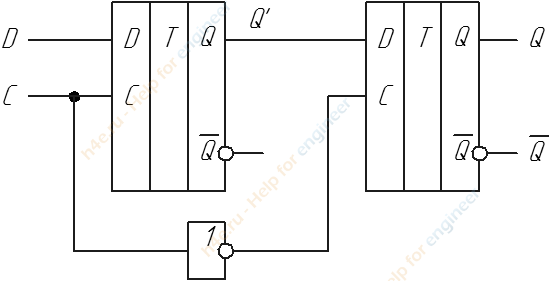 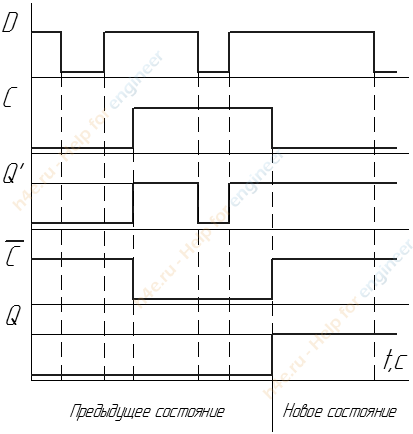 Двоичный счетчик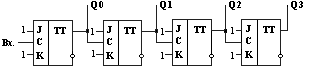 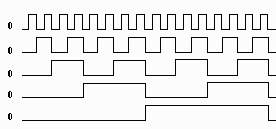 Сдвиговый регистр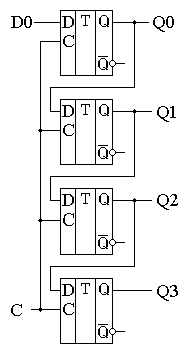 